LE CONSEIL MUNICIPAL DE VACOAS-PHONEIX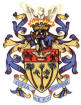 COMMUNIQUÉIl est porté à la connaissance du public, les associations et les clubs enregistrés auprès de la mairie de Vacoas-Phoenix que toute demande pour l’utilisation d’un terrain de foot (synthétique) ou d’un centre social Municipal doit être faite un mois au préalable à la mairie de Vacoas-Phoenix.Les requêtes adressées à l’attention du Chief Executive devront être déposées ou envoyées au département de l’Administration, 2ème étage, l’hôtel de ville, Vacoas.Veuillez aussi noter que tous les terrains de foot y compris les terrains synthétiques sont réservés pour les activités communautaires organisés par la mairie pendant les mois de juin à septembre 2022.Les demandes reçues pendant cette période ne seront pas entretenues par la mairie.  Chief Executive 
Town Hall
 Vacoas             15 juin 2022                                                                                                           